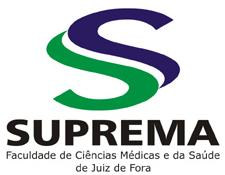 MODELO ESTRUTURADO DO PROJETO DE PESQUISA PLATAFORMA BRASILRESUMO Deverá conter introdução, objetivos e métodos.TÍTULO DO PROJETO DE PESQUISA:LINHA DE PESQUISA (vigente na FCMS/JF)  PRAZO PREVISTO PARA O DESENVOLVIMENTO DO PROJETO:Início:        Término:             COORDENADOR DO PROJETO (identificação por extenso):NOME DO (S) ESTUDANTE (S) ENVOLVIDO (S) (identificação por extenso):Palavras Chaves (3 a 5 palavra; verificar no DECS) INTRODUÇÃO (1 lauda idealmente)1° e 2° parágrafos: Contextualização do tema proposto.Contextualização do tema proposto, que pode ser de natureza epidemiológica com dados estatísticos ou ainda um breve histórico do assunto a ser investigado ou uma definição da temática a ser pesquisada. Essa última, hoje em dia, é a mais utilizada. Esse item tem por objetivo expor a relevância do assunto a ser pesquisado. Demandar-se-a dois parágrafos para esse item; em artigo apenas um. Cabe ressaltar que toda afirmação deverá estar baseada em evidência sempre.3°, 4° e 5° parágrafos:  Fundamentações.O pesquisador deve apresentar as fundamentações ou evidências científicas já publicadas que investigaram o mesmo assunto. A qualidade da informação é um atributo importante. Demandar-se- a três a quatro parágrafos; artigos apenas dois. É interessante nesse item apresentar pelo menos uma meta-análise sobre o assunto, caso tenha.6° Parágrafo:  Lacuna do conhecimento - o que não se sabe? (pergunta científica que deseja ser investigada)O pesquisador deverá apresentar a lacuna científica, o aspecto mais importante da introdução, ou seja, pergunta científica que você deseja responder através do projeto de pesquisa.Hipóteses São as possíveis respostas para as perguntas científicas levantadas nos objetivos. São apresentados sob a forma de hipótese substantiva e estatística)Exs: Espera-se que haja uma elevada prevalência de diabetes em idosos atendidos em uma UBS da cidade de Juiz de Fora – MG.Objetivo Primário Deve ser apresentado de forma abrangente contendo foco do estudo, população a ser investigado e região.Objetivos Secundários São outros itens que você deseja avaliar/medir, deverão orbitar em torno do objetivo geral. Devem ser apresentados sob a forma numérica, sendo que o primeiro objetivo secundário reflita o objetivo geral. Exs de palavras: comparar, testar, diagnosticar, investigar, verificar, analisar.Desfecho Primário O desfecho primário é a variável que é a mais relevante para responder à questão da pesquisa. Deve ser centrada no paciente (por exemplo qualidade de vida e sobrevida). Desfecho Secundário São desfechos adicionais monitorados para auxiliar a interpretação de resultados do desfecho primário; são variáveis que podem fornecer dados preliminares para estudos mais abrangentes.MÉTODOSDesenho do Estudo:                    (     ) Intervenção/Experimental                 (     ) ObservacionalTipologia (Exs: transversal, longitudinal,ensaio clínico, etc):  ___________________________________________________________________Dispensa Termo de Consentimento Livre e Esclarecido  (TCLE) ?                                (     ) Sim **                                     (     )   Não** Se houver dispensa do TCLE, anexar formulário de justificativa de dispensa disponível no site institucional (formulário disponível no site da SUPREMA  CEP   Modelo de Documentos  TCLE).Haverá análise de banco de dados, prontuários de pacientes e registros ?(     ) Sim ***                                     (     )   Não*** Se houver análise de banco de dados, prontuários e registros utilizar o Termo de Compromisso para utilização de dados (TCUD) (formulário disponível no site da SUPREMA  CEP   Modelo de Documentos  TCUD).Seleção da amostra Forma de seleção dos participantes da pesquisa; especificar o tipo de amostragem que será utilizado.Local de Realização Não mencionar o nome da instituição.Exs: o presente estudo será realizado em um hospital de ensino da cidade de Juiz de Fora – MG.Critérios de Inclusão:Critérios de Exclusão:Aspectos ÉticosMencionar que o estudo só será realizado após a submissão ao CEP conforme resolução 466/12 do Conselho Nacional de Saúde.Riscos Apontar as medidas necessárias previstas para minimizar os riscos previsíveis considerando as dimensões física, psíquica, moral, intelectual, social, cultural ou espiritual, conforme item II.6, da Res. CNS 466/12.Benefícios Detalhar os prováveis benefícios que podem ter origem a partir da pesquisa; benefícios para sociedade por exemplo)Instrumentos e Medidas Questionários, testes funcionais, avaliação e prescrição.Procedimento de Coleta de dados / Procedimento Experimental Intervenções realizadas (explicar passo a passo dos procedimentos).Indicar os instrumentos com sua precisão, modelo, marca, país de fabricação.Obs: importante conhecer a validade e fidedignidade os testes ou instrumentos que serão utilizados.Procedimentos Estatísticos Descrever análise de dados, testes estatísticos e software que será utilizado.CRONOGRAMA (execução do projeto):REFERÊNCIAS (ICMJE)ORÇAMENTO FINANCEIRO (material de consumo a utilizar)                             ORÇAMENTO FINANCEIRO (material permanente a utilizar)